Concours Mondial de Bruxelles – návodheslo concours mondiale-mail: narodni@vinarskecentrum.czheslo: nvc846ok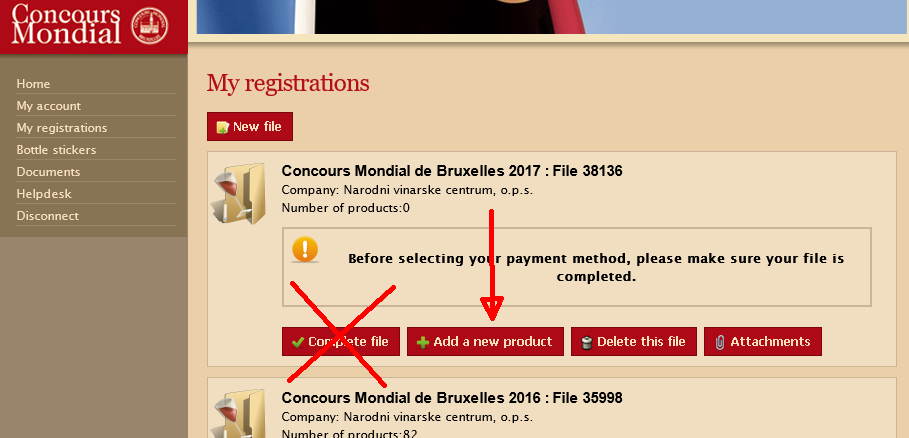 Pro přidání vína klikněte na „Add a new product“. Na „Complete file“ neklikejte!Přidání nového vína (viz další strana):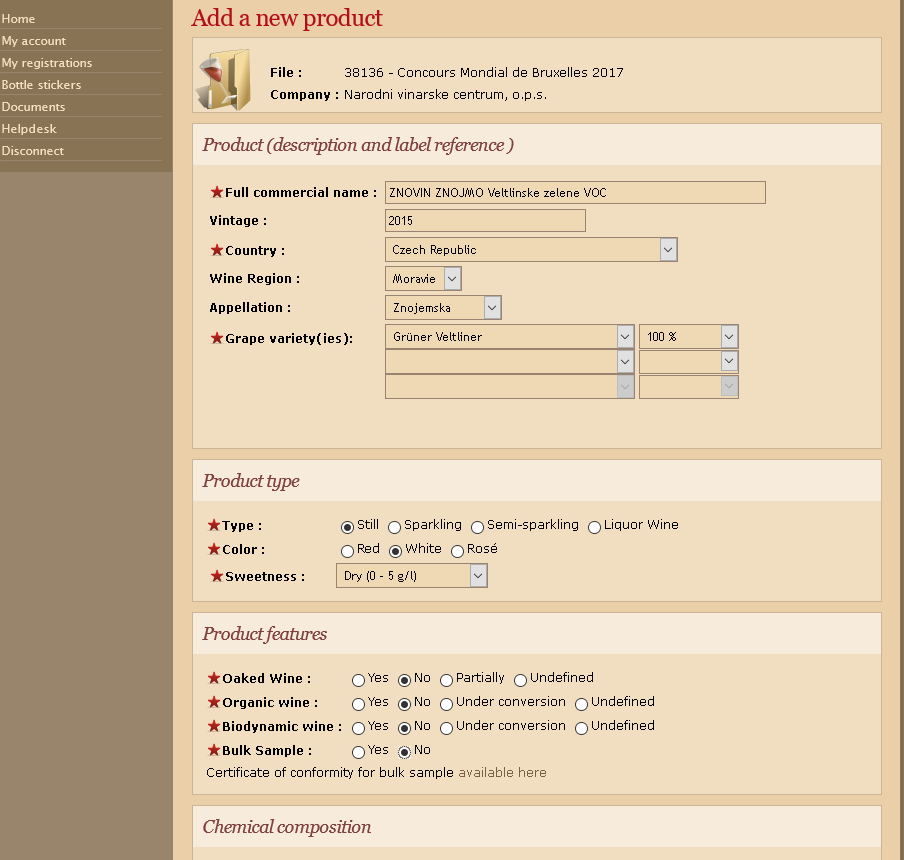 Full name – dávejte JMÉNO VÝROBCE + ODRŮDA